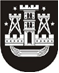 KLAIPĖDOS MIESTO SAVIVALDYBĖS TARYBASPRENDIMASDĖL KLAIPĖDOS MIESTO SAVIVALDYBĖS TARYBOS VEIKLOS REGLAMENTO PATVIRTINIMO2016 m. birželio 23 d. Nr. T2-184KlaipėdaVadovaudamasi Lietuvos Respublikos vietos savivaldos įstatymo 16 straipsnio 2 dalies 1 punktu ir 18 straipsnio 1 dalimi, Klaipėdos miesto savivaldybės taryba nusprendžia:1. Patvirtinti Klaipėdos miesto savivaldybės tarybos veiklos reglamentą (pridedama).2. Pripažinti netekusiu galios Klaipėdos miesto savivaldybės tarybos 2001 m. rugsėjo 20 d. sprendimą Nr. 223 „Dėl Savivaldybės tarybos veiklos reglamento patvirtinimo“ su visais pakeitimais ir papildymais.3. Pavesti Klaipėdos miesto savivaldybės administracijos direktoriui ir Klaipėdos miesto savivaldybės tarybos ir mero sekretoriatui iki 2016 m. rugpjūčio 1 d. parengti sprendimui įgyvendinti reikalingus teisės aktus.4. Nustatyti, kad šis sprendimas įsigalioja 2016 m. rugpjūčio 1 d.5. Nustatyti, kad Klaipėdos miesto savivaldybės tarybos veiklos reglamento 10.3 papunkčio nuostata, pagal kurią tarnybinėse komandiruotėse praleistas laikas įskaitomas į tarybos nario faktiškai dirbtą laiką, įsigalioja 2017 m. sausio 1 d.6. Skelbti šį sprendimą Teisės aktų registre ir Klaipėdos miesto savivaldybės interneto svetainėje.Savivaldybės merasVytautas Grubliauskas